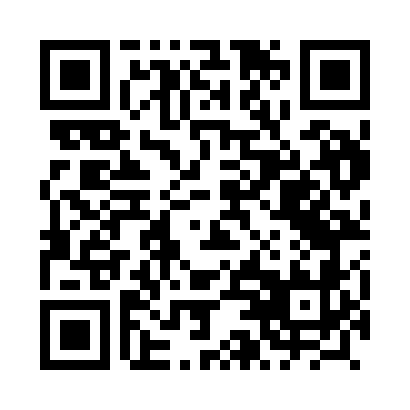 Prayer times for Pieczewo, PolandWed 1 May 2024 - Fri 31 May 2024High Latitude Method: Angle Based RulePrayer Calculation Method: Muslim World LeagueAsar Calculation Method: HanafiPrayer times provided by https://www.salahtimes.comDateDayFajrSunriseDhuhrAsrMaghribIsha1Wed2:225:0212:355:458:0910:402Thu2:215:0012:355:468:1110:413Fri2:204:5812:355:478:1310:424Sat2:194:5612:355:488:1510:425Sun2:194:5412:355:498:1710:436Mon2:184:5212:355:508:1810:447Tue2:174:5012:345:518:2010:458Wed2:164:4812:345:528:2210:459Thu2:154:4612:345:538:2410:4610Fri2:154:4412:345:548:2510:4711Sat2:144:4212:345:558:2710:4712Sun2:134:4112:345:568:2910:4813Mon2:124:3912:345:578:3010:4914Tue2:124:3712:345:588:3210:5015Wed2:114:3612:345:598:3410:5016Thu2:104:3412:346:008:3510:5117Fri2:104:3212:346:018:3710:5218Sat2:094:3112:346:028:3910:5219Sun2:094:2912:346:038:4010:5320Mon2:084:2812:356:048:4210:5421Tue2:084:2712:356:058:4310:5522Wed2:074:2512:356:068:4510:5523Thu2:074:2412:356:078:4610:5624Fri2:064:2312:356:078:4810:5725Sat2:064:2112:356:088:4910:5726Sun2:054:2012:356:098:5110:5827Mon2:054:1912:356:108:5210:5928Tue2:044:1812:356:118:5310:5929Wed2:044:1712:356:118:5511:0030Thu2:044:1612:366:128:5611:0131Fri2:044:1512:366:138:5711:01